													GRADONAČENIK													 dr. sc Ivan Čehok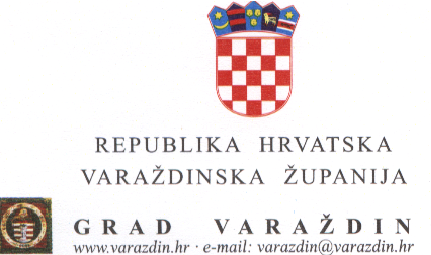             GRADONAČELNIK	KLASA:406-09/19-01/4	URBROJ:2186/01-05/17-19-14	Varaždin, 9.4.2019.Na temelju članka 28. Zakona o javnoj nabavi („Narodne novine“ broj 120/16)  i  članka 3., stavka 2. Pravilnika o planu nabave, registru ugovora, prethodnom savjetovanju i analizi tržišta u javnoj nabavi („Narodne novine“ broj 101/17.) te članka 69. Statuta Grada Varaždina ("Službeni vjesnik Grada Varaždina" broj 3/18) Gradonačelnik Grada Varaždina, dana 9. travnja 2019. donosi1. IZMJENE I DOPUNE PLANA NABAVE GRADA VARAŽDINA ZA 2019. GODINU